Grade 1 Supply ListAleda Patterson School 2021-2022Below is an approximate list of supplies your child will need for the school year.20 	HB pencils (sharpened ex: blue Staedtler brand)4    	white erasers1    	package of wax crayons (24 per package)1    	package of sharpened pencil crayons (24 per package)1    	package of washable markers (Crayola or Mr. Sketch)3   	large glue sticks (white)1    	bottle of white glue1    	pair of child scissors (small metal blades; right of left-handed)1    	pencil box1 	highlighter1    	reusable water bottle1    	backpack (name inside)1   	large boxes of Kleenex1    	pair of headphones that cover the ears (no ear buds please)1      	pair of non-marking indoor running shoes that can be put on     	                      without assistance (laces if the child can tie independently)Please check at intervals to see whether your child needs to stock up on any items.School will start on Thursday September 2. Have a great summer break!Please label all supplies.  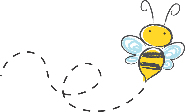 